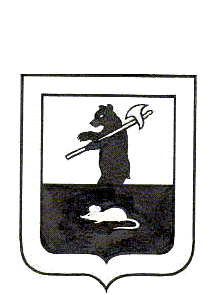 АДМИНИСТРАЦИЯ ГОРОДСКОГО ПОСЕЛЕНИЯ МЫШКИНПОСТАНОВЛЕНИЕг. Мышкин 28.05.2018                                                                                                № 171 Об установлении сроков купальногосезона в летний период 2018 годаВ соответствии с  Федеральным законом от 06 октября 2003 года             № 131-ФЗ «Об общих принципах организации местного самоуправления в Российской Федерации», постановлением Администрации Ярославской области от 22 мая 2007 года № 164 «Об утверждении Правил охраны жизни людей на водных объектах Ярославской области и Правил пользования водными объектами для плавания на маломерных судах в Ярославской области», постановлением Правительства Ярославской области от 30 марта 2018 года № 205-п «О мерах по обеспечению безопасности людей на водных объектах в весенне-летний период 2018 года», а также в целях сокращения количества несчастных случаев  на водных объектах городского поселения Мышкин,ПОСТАНОВЛЯЕТ:        1.  Установить следующий срок и продолжительность купального сезона  2018 года в городском поселении Мышкин:  начало купального сезона – 10 июня 2018 года;окончание купального сезона – 10 августа 2018 года;продолжительность купального сезона  - 62 дня.        2. Ведущему  специалисту Администрации городского поселения Мышкин (Платова Е.Л.) организовать проведение пропагандистской работы с населением с целью предотвращения  несчастных случаев  на водных объектах (с привлечением средств массовой информации);       3. Контроль за исполнением настоящего постановления возложить на заместителя Главы Администрации городского поселения Мышкин  Кошутину А.А.       4. Настоящее постановление вступает в силу с момента его официального опубликования в газете «Волжские зори».Глава городскогопоселения Мышкин                                                                     	Е.В. Петров